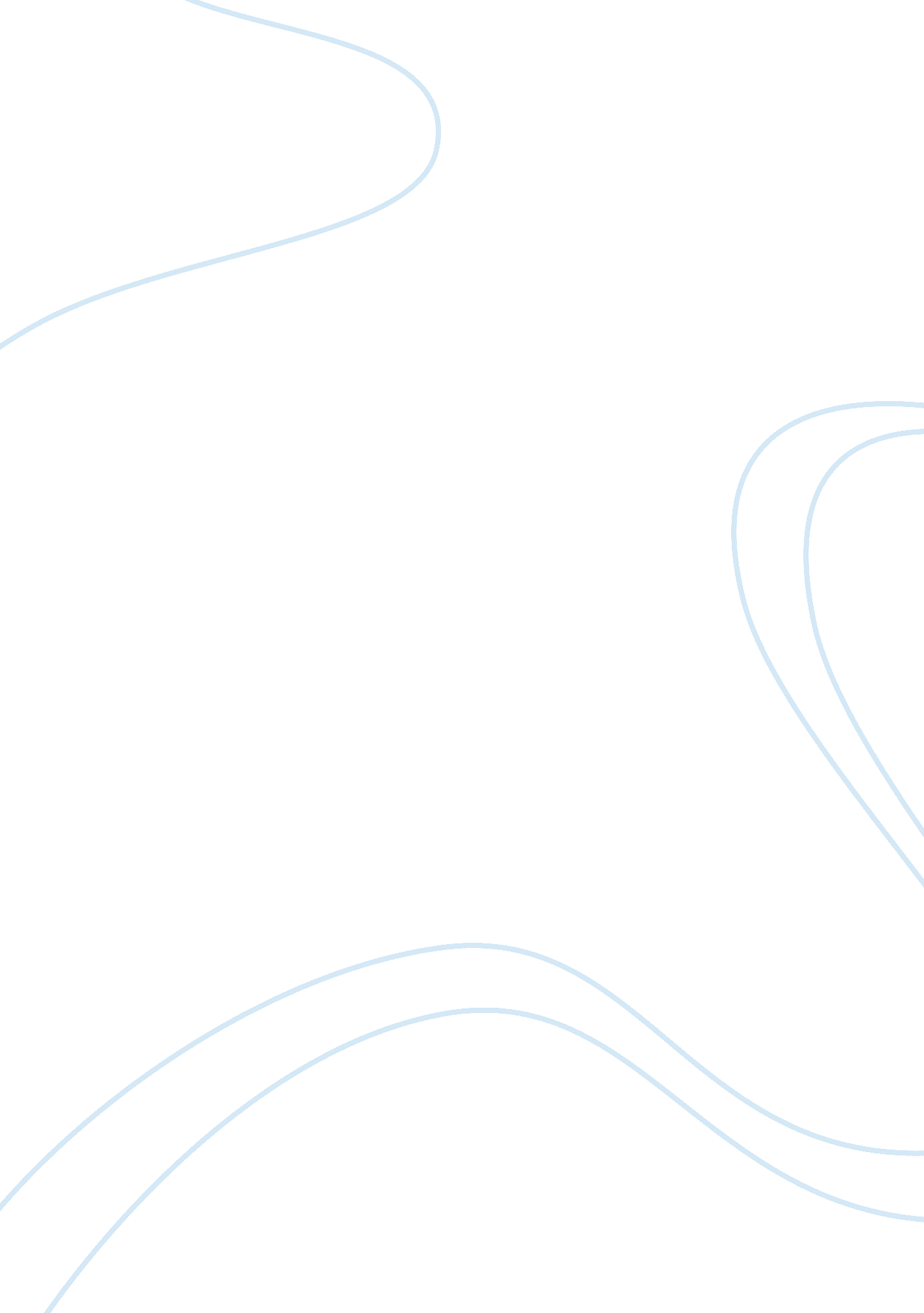 Enrollment system essay sampleTechnology, Computer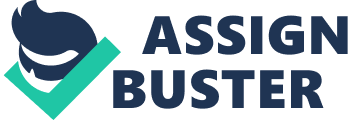 1. 1 Overview of the Current State of Technology It is evident this time that in any form, technology is being utilized. Technology is a general term for the processes by which human beings fashion tools and machines to increase their control and understanding of the material environment (Meritt, 2006). The modern world of high technology could not have come about except for the development of the computer. Different types and sizes of computers find uses throughout society in the storage and handling of data, from secret governmental files to banking transactions to private household accounts. Computers have opened up a new era in manufacturing through the techniques of automation, and they have enhanced modern communication systems. They are essential tools in almost every field of research and applied technology, from constructing models of the universe to producing tomorrow’s weather reports, and their use has in itself opened up new areas of conjecture. Database services and computer networks make available a great variety of information sources. The same advanced techniques also make possible invasions of personal and business privacy (Meritt, 2005). Recent developments in information technology have transformed the way organizations conduct business. Today, companies are reducing costs using real-tine electronic communications, improving customer intimacy by leveraging the internet, and taking advantage of new business model such as distributed auctions and trading hubs. Yet many senior leaders lack the tools to assess and communicate the business impact that information technology can bring to their organization. Today, no matter in what professional job one is engaged in, the personal computer is an important and highly visible part of getting work done. Those without a personal computer or personal that do computer related task will be operating at a severe advantage. Thus, the ability to produce quality work is diminished. The impact of information technology is locally adopted by the academe wherein most of the services they offer use computers. There are institutions nowadays that use enrollment system. Moreover, since different institutions uses enrollment system to provide an organized way of registering students, St. Louis Review Center a review center for nursing licensure examinations is indeed need to have an enrollment system for the students who wants to enroll for a review. Different schools in Region XII that provide nurse graduates and unlicensed nurses are the prospect student-reviewee of the said center; it accommodates as many reviewee per review period. St. Louis Review Center started its operation on June 10, 2005 having 78 student-reviewee. SLRC is a nursing licensure examination review center that provides comprehensive review courses in nursing employing state-of-the-art technology and multimedia approach to prepare nursing graduates and Filipino nurses to pass the required examinations. Extensive test preparedness sessions utilizing, lecture discussions, LCD’s and computers are also provided. Likewise, enhancement and seminars, continuing education programs and updates on issues and trends related to the practice of nursing in the Philippines and other countries shall also be conducted (SLRC Profile). Since then, there are vast numbers of nursing graduates nowadays that St. Louis Review Center cannot accommodate promptly all the enrollees for a review course. Enrollment system avoids mix-up and confusion on the part of the personnel. It should serve to save time and effort and should minimize use of papers. It must provide a secured way of keeping a database of enrollees, especially if it has a great security and back-up system provided with the enrollment system. It is for this reason that the researchers conduct this study. 1. 2 Research Objectives 1. 2. 1 General Objective 
The research study was aimed to develop an Enrollment System for St. Louis Review Center at General Santos City. 1. 2. 2 Specific Objectives 
The researchers performed the following steps in attaining the general objective of the study: 1. determined information requirements through interview and administered questionnaire and observation; 2. identified and analyzed the system needs and problems based on the information gathered through technical and statistical method; 3. designed the database of the proposed system using the Entity Relationship Diagram, Data Flow Diagram and Graphical User Interface to illustrate the flow of the system; 4. implementation; 5. evaluated the study by administering evaluation sheet; 6. documented the entire study both hard and softcopy; and, 7. provided user’s manual. 1. 3 Scope and Limitation of the Research 
An Enrollment System for St. Louis Review Center focused on the following areas: The study was conducted in St. Louis Review Center General Santos City thus; the study was limited only in the identified locale. The study only catered the enrollment transactions of the student-reviewee which includes the adding, updating and retrieving of existing files of enrollees and generate reports on statement of accounts, payments and list of students. The study allowed reservation of student-reviewee for the next review course period; however, reservation becomes invalid if not paid by the student in the office onsite. Reservation fee is also recorded as initial payment. The study is on an online application however this can serve as for reservation only. The study was limited only on the enrollment transactions. The payment transactions are included in the study. 1. 4 Significance of the Research 
The enrollment system for St. Louis Review Center is beneficial and functional to the following areas: To the SLRC community, the study provides a venue for the center/office to establish an organized way on how to handle enrollment transactions. It also provides knowledge for the center/office on how to use the system effectively and efficiently. To the assistant-in-charge, the study will help him/her in checking and auditing the student-reviewee status. The study will also help him/her to lessen the paperwork; it can helps him/her in avoiding the tendency of multiple reservations; furthermore, it can aids in record tracking, and billing of the accounts in a review course period. To the students, the study can helps them fasten the enrollment transaction during their enrollment procedure which aids them to save time in the process. 1. 5 Research Methodology 
This chapter discusses the research methodology. The research design and the procedure for the data gathering instruments are explained in details. This chapter likewise presents and discusses the specific key steps and activities that were performed by the researchers in attaining the objectives of the study. 1. 5. 1 Project Initiation 
In this stage, the researchers mainly focused on the activities to initiate the project-designed in order to identify the sources of information. The researchers conducted a preliminary investigation to determine the key persons involved in the process. The researchers also prepared a letter of request for the respondent asking permission in making SLRC as the subject of the study. Upon the approval of the request letter, the researchers set an appointment with Ms. Emelda R. Castil, RN for formal interview and data gathering. The researchers prepared a guide questionnaire that guided them in correcting the necessary information relevant to the study. Moreover, the researchers presented to the key person all the plans, calendar of activities (Gantt chart), Objective of the study and the schedules for the data gathering, presenting the concept paper were also done at this stage. The researchers created a concept paper which contains the specific details of the proposed project. The concept paper stated the reasons of conducting the study, and its scope and limitations and how does it becomes relevant to the chosen company. The researchers provided a copy of the concept paper to their respondents to give an idea on what the study is all about. The concept paper maybe subjected for changes as demanded by the respondents. 1. 5. 2 Data Gathering The researchers identified the sources of information that was gathered as presented below: 1. 5. 2. 1 Interview 
The researchers used the interview method in gathering information for the study. They used formal and informal interview. The respondents who were directly involved in the study, were given questionnaires to answer. The researchers interviewed Ms. Emelda R. Castil and staff of SLRC who are knowledgeable about the process of the study. The interview included asking questions on the current system used by their office. The discussion incorporated the areas where management and staff were encountering most difficulties in the recording, retrieving, billing and reporting of enrollment. The very reason of the interview is to have an interactive discussion which focuses on the system process and its problems. 1. 5. 3 Observation The researchers conducted observations to further understand the process of existing systems. They set dates and experience the current procedure used by the respondents. The observations helped the researchers to visual out and experienced the enrollment procedure taken at hand and on how does the project can aid the center in the transactions. 1. 5. 4 Internet and Library Research 
The researchers maximized the opportunity of having internet/web browsing to search for the necessary information that aid in the development of the study. They searched the internet for some related studies that were referred to the study. The web browsing provides the researchers online interactive information that is constructive in the study. The researchers read and scanned books and useful reading materials which lead to the significant information that auxiliary sharpen their knowledge about the study. These are information tools for the researchers to find other related studies which contributed in the enhancement of the proposed system. 1. 5. 5 Software Development 
The researchers used The Evolutionary Model: An evolutionary or spiral model also uses a system of builds as in the incremental model. The variation comes in the acknowledgement up front that the user needs and requirements are not fully understood at the inception of the project. Using this strategy, the user needs system requirements partially defined at the inception of the project. They are then refined in each succeeding build. 1. 5. 5. 1 Requirements 
It defined the information requirements during this stage. It analyzed the identified problems of the organization as well as the procedure of the existing system, it summarized and reviewed the requirements and information that were gathered. The information gathered from interview and observations was documented and were used as references. 1. 5. 5. 2 System testing 
It examined if the program performs the expected design and behavior of the program. It changed the focus from what the system shall achieve, taking into account both functional and non-functional requirements. This is also a way of verifying whether the system meets the users requirements. 1. 5. 5. 3 Model testing 
It observed if the program carries out a specific function and may be used alone or combines with other modules of the same program. 
1. 5. 5. 4 Preliminary design 
It helps designed a concept of the system. What it should be and its specification. This is the first step to establish the design. 
1. 5. 5. 5 Detail Design 
It helps designed the program by module, the technician module and the user module and also the systems specifications and requirements in detail as well as its modules. 1. 5. 5. 6 Coding 
It translated the requirements into a design specification, which defined how the system was coded. The specification and requirements were reviewed, modified and finalized. 1. 5. 6 Documentation 
The researchers documented the entire development of the system. The process included the softcopy, which contains the executable file of the system and the hardcopy which contains the technical information of the system. The researchers also provided a user’s manual which contains the necessary information needed by the users in handling the system. ———————– 